Clima tropical - Regime ocupa grande parte do BrasilO clima Tropical abrange vasta área do território brasileiro: a região Centro-Oeste, oeste de São Paulo, de Minas Gerais e da Bahia e se estende por parte dos Estados do Maranhão e Piauí.É um clima alternadamente úmido e seco. A umidade ocorre na primavera e verão com a expansão da massa de Equatorial Continental. O outono e inverno são secos, devido a atuação das massas de ar Polar Atlântica e Tropical Continental.O clima tropical típico também é conhecido como tropical continental ou semi-úmido.Climas controlados por massas de ar equatoriais e tropicais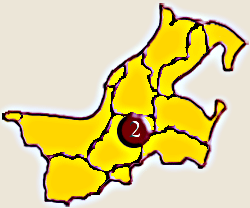 